Supplementary Figure 4. Neural Network Model Developed in the ARMA DatasetW=weight, PADD=addition function. 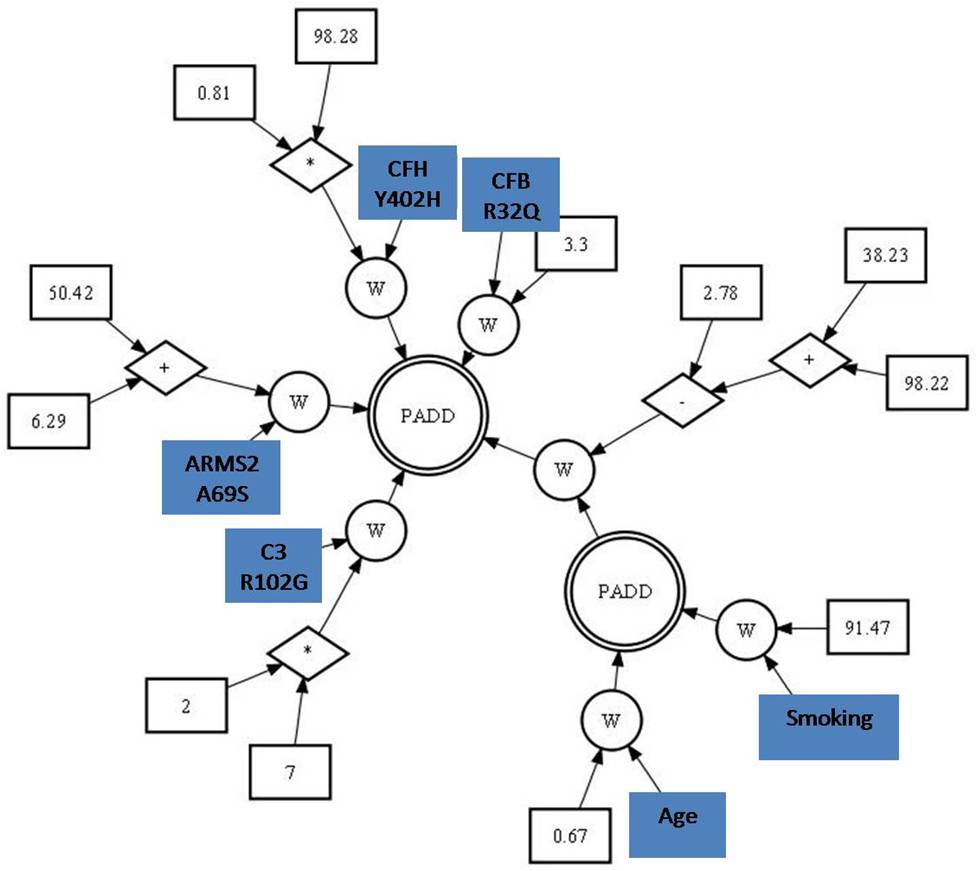 